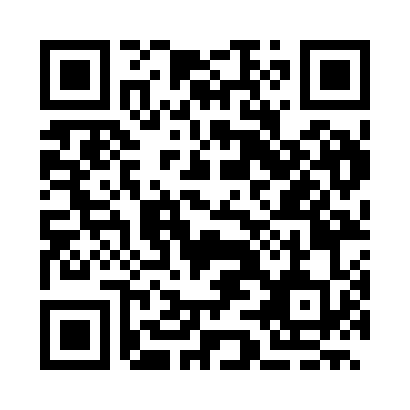 Prayer times for Belomortsi, BulgariaWed 1 May 2024 - Fri 31 May 2024High Latitude Method: Angle Based RulePrayer Calculation Method: Muslim World LeagueAsar Calculation Method: HanafiPrayer times provided by https://www.salahtimes.comDateDayFajrSunriseDhuhrAsrMaghribIsha1Wed4:166:071:116:108:1610:002Thu4:146:061:116:108:1710:023Fri4:126:051:116:118:1810:044Sat4:106:031:116:128:1910:065Sun4:086:021:116:128:2010:076Mon4:066:011:116:138:2210:097Tue4:046:001:116:148:2310:118Wed4:025:581:116:148:2410:129Thu4:005:571:116:158:2510:1410Fri3:585:561:116:158:2610:1611Sat3:575:551:116:168:2710:1812Sun3:555:541:116:178:2810:1913Mon3:535:521:116:178:2910:2114Tue3:515:511:116:188:3010:2315Wed3:495:501:116:198:3110:2416Thu3:485:491:116:198:3310:2617Fri3:465:481:116:208:3410:2818Sat3:445:471:116:208:3510:2919Sun3:435:461:116:218:3610:3120Mon3:415:461:116:228:3710:3321Tue3:395:451:116:228:3810:3422Wed3:385:441:116:238:3910:3623Thu3:365:431:116:238:4010:3724Fri3:355:421:116:248:4010:3925Sat3:335:421:116:248:4110:4126Sun3:325:411:116:258:4210:4227Mon3:315:401:116:268:4310:4428Tue3:295:401:126:268:4410:4529Wed3:285:391:126:278:4510:4630Thu3:275:381:126:278:4610:4831Fri3:265:381:126:288:4710:49